Formulaire de demande de subvention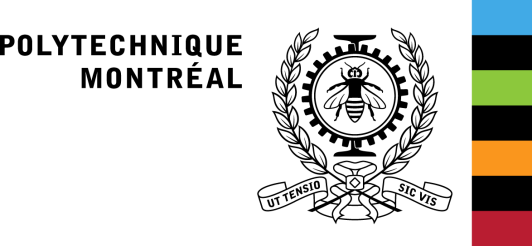 Fonds pour des initiatives durables (FID) Description du projet qui présente les activités prévues____________________________________________________________________________________________________________________________________________________________________________________________________________________________________________________________________________________________________________________________________________________________________________________________________________________________________________________________________________________________________________Démonstration que le projet répond aux cinq critères d’admission du FID tels que définis dans le Règlement du FID :Le projet doit être piloté par un ou des membres de la communauté polytechnicienne.______________________________________________________________________________________________________________________________________________________________________________________________________________________________________________________Le projet doit faire progresser le développement durable dans les activités étudiantes et institutionnelles (en lien avec le Plan d’action en développement durable 2016-2020).______________________________________________________________________________________________________________________________________________________________________________________________________________________________________________________________________________________________________________________________________________________________________________________________________________________________________________________________________________________________________________________________________________________________________________________________________________________________________________________________________________________________________________________________________________________________________________________________________________________________________________________________________________________________________________________________________La subvention est demandée pour financer des activités spécifiques et non pour une commandite générale non dédiée.__________________________________________________________________________________________________________________________________________________________________________________________________________________________________________________________________________________________________________________________________________________________________________________________________________________________Le projet doit sensibiliser la communauté polytechnicienne au développement durable.__________________________________________________________________________________________________________________________________________________________________________________________________________________________________________________________________________________________________________________________________________________________________________________________________________________________Le projet ne doit pas financer des activités régulières de formation, de recherche ou de fonctionnement.______________________________________________________________________________________________________________________________________________________________________________________________________________________________________________________Démonstration que le projet répond aux critères de sélection du FID, tels que définis dans le Règlement du FID : Le projet doit être faisable.______________________________________________________________________________________________________________________________________________________________________________________________________________________________________________________Le projet intègre les principes du développement durable; il génère des retombées positives en matière d’impact environnemental, social ou économique. Le projet, de par ses retombées ou de par la constitution de son équipe, promeut les valeurs d’équité, de diversité et d’inclusion soutenues par Polytechnique.______________________________________________________________________________________________________________________________________________________________________________________________________________________________________________________________________________________________________________________________________________________________________________________________________________________________________________________________________________________________________________________________________________________________________________________________________________________________________________________________________________________________________________________________________________________________________________________________________________________________________________________________________________________________________________________________________Le projet doit avoir des retombées pour la communauté de Polytechnique.__________________________________________________________________________________________________________________________________________________________________________________________________________________________________________________________________________________________________________________________________________________________________________________________________________________________Le projet doit être soutenu par un groupe étudiant, un département ou un service.__________________________________________________________________________________________________________________________________________________________________________________________________________________________________________________________________________________________________________________________________________________________________________________________________________________________Budget Veuillez joindre un budget détaillé et le plus complet possible du projet (format Excel ou Word).ÉchéancierVeuillez joindre un échéancier détaillé et le plus complet possible du projet (format Excel ou Word).ParticipantsVeuillez joindre une brève présentation des participants, leur rôle et leur expérience en lien avec le projet proposé (NB : des curriculum vitae complets ne sont pas nécessaires). Une ou des lettres d’appui de groupes étudiants, départements ou services peuvent également être fournie(s) en annexe. Des documents complémentaires, plans ou schémas pertinents peuvent être mis en annexe.Soumettre ce formulaire par courriel à durable@polymtl.ca.Date limite : 10 novembre 2019, minuit. Nom du responsable du projet :____________________________________________________________________________________________Adresse courriel :____________________________________________________________________________________________Téléphone :(_____)___________________Titre du projet :______________________________________________
______________________________________________
____________________________________________________________________________________________
______________________________________________
______________________________________________Montant total évalué pour le projet :__________________________________________________________________________________________Subvention demandée au FID :__________________________________________________________________________________________Nombre de personnes directement impliquées :__________________________________________________________________________________________Nombre approximatif de personnes touchées :__________________________________________________________________________________________